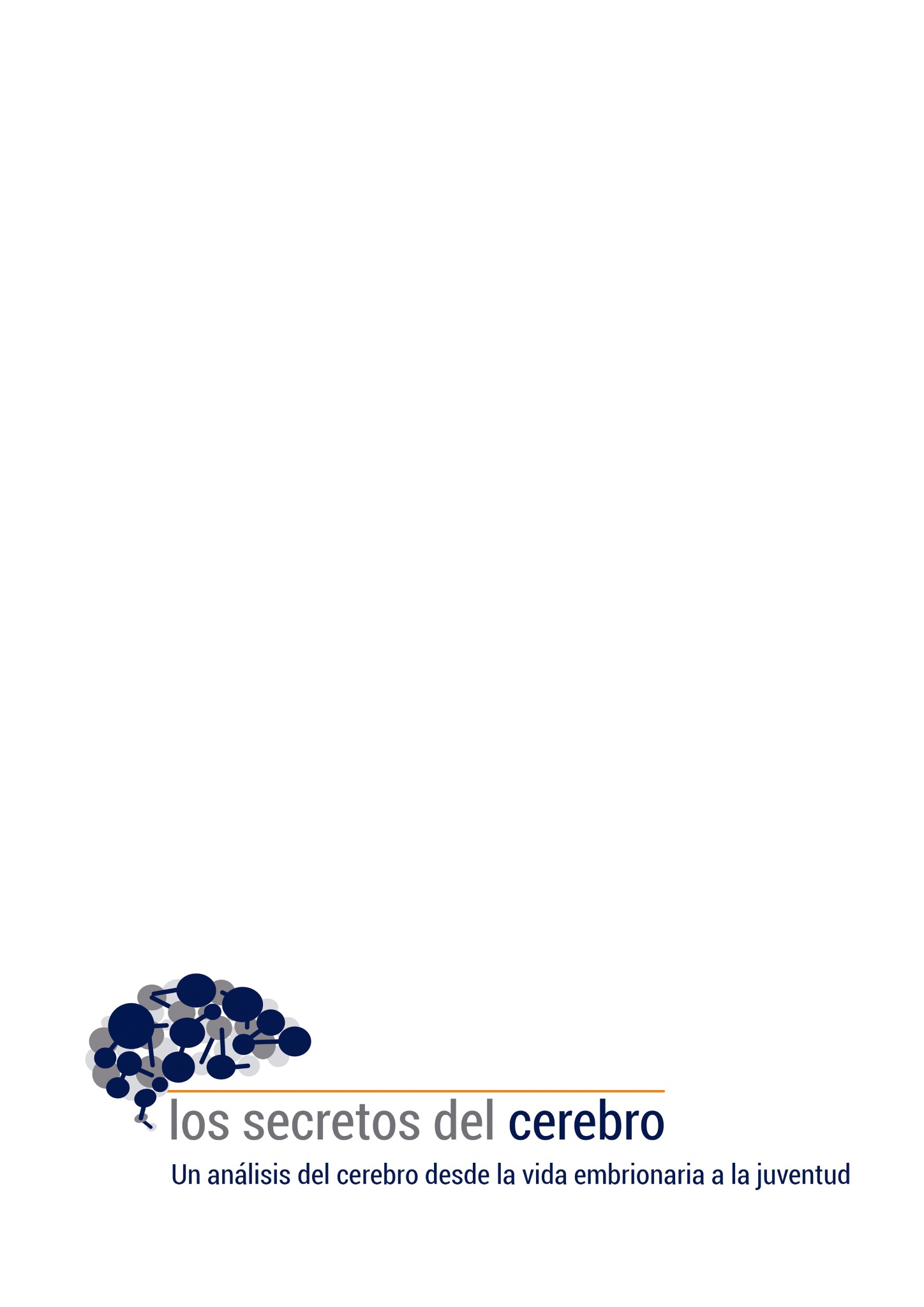 La Fundación Familia, sociedad y educación (FASE) se complace en invitarlea la conferencia con proyección de vídeo“CEREBRO MATERNO, CEREBRO PATERNO. Adaptaciones de estilos de vida familiar”a cargo de: Dña. Natalia López Moratalla,Catedrática Emérita de Bioquímica y Biología Molecular.Universidad de NavarraQue tendrá lugar en el Instituto Ramiro de Maeztu Calle de Serrano, 127, 
el jueves 19 de noviembre a las 19:00 horas.
– Asistencia gratuita –Para más información e inscripción:                                      www.cerebromaternocerebropaterno.es